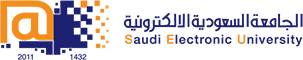 College of Administrative and Financial SciencesAssignment 1Deadline: 6/3/2021 @ 23:59For Instructor’s Use only   Instructions – PLEASE READ THEM CAREFULLY The Assignment must be submitted on Blackboard (WORD format only) via allocated folder.Assignments submitted through email will not be accepted.Students are advised to make their work clear and well presented, marks may be reduced for poor presentation. This includes filling your information on the cover page.Students must mention question number clearly in their answer.Late submission will NOT be accepted.Avoid plagiarism, the work should be in your own words, copying from students or other resources without proper referencing will result in ZERO marks. No exceptions. All answered must be typed using Times New Roman (size 12, double-spaced) font. No pictures containing text will be accepted and will be considered plagiarism).Submissions without this cover page will NOT be accepted. Logistics ManagementASSIGNMENT -1Submission Date by students:  Before the end of Week- 7th Place of Submission: Students Grade Centre Weight:     05 MarksLearning Outcome: 1. Demonstrate a deep understanding of the logistic function concepts and theories as well as supply chain management strategies.2. Demonstrate the ability to understand complex issues pertaining to supply chain integration and strategic supply chain partnership.Assignment Workload:This assignment is an individual assignment.Critical WritingThe purpose of this assignment is to identify and apply Logistics and Supply Chain Management concepts/tools to suggest logistics performance priorities. To this purpose, you should search and review about these companies through secondary available information. Think about how you can apply the concepts/tools that you learned in this course.Suggest logistics performance priorities for any ONE of the following; explain why you have come to your conclusions:A low fare Airline FLYNAS (Service)           ORA fast food chain Such as Dominos (Product)The Answer must follow the outline points below:1. Executive summary (1Mark, word count rage 300-500)- Summarize what is logistics performance priorities, what Logistics and Supply Chain Management concepts/tools applied to achieve the company’s objective.2. Background information (1Mark, word count rage 300-500)- Briefly introduce the company background (e.g., name, products, business size, location, internal/external interesting facts, etc).3. Problem Description (1Marks, word count rage 300-500)- Describe the objectives clearly and specifically.- The objective may involve either logistics decision-making or process improvement.4. Results by using application of logistics and SCM concepts/tools that applied (1Mark)- Describe what specific logistics and Supply Chain Management concepts/tools be applied to achieve the objective. This section should make it clear that you understand the concepts/tools you are about to use.5. References (1 Marks)Note: The Answer should be of each point in the range of 300 to- 500 word counts. Each point carrying 1 Mark.Use APA style of referencingCourse Name: Logistics ManagementStudent’s Name: Course Code: MGT322Student’s ID Number: Semester: IICRN: Academic Year: 1441/1442 HAcademic Year: 1441/1442 HInstructor’s Name: Instructor’s Name: Students’ Grade: Level of Marks: 